PLNT3140 INTRODUCTORY CYTOGENETICS    October 2022Meiosis Lab AssignmentName (ID#): Joe Shlobotnik (01234567) shlobj@myumanitoba.caThis assignment is worth 30% of the lab grade.
Due date: November 30, 20221. Diplotene or Diakinesis - Explain how you know this is Diplotene or Diakinesis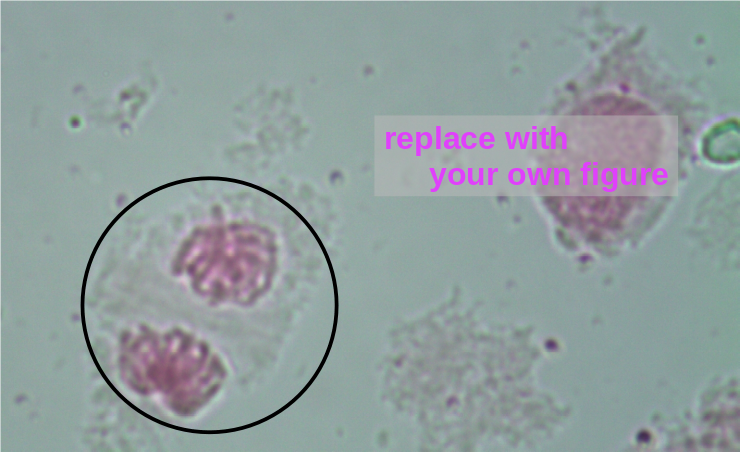 2.  Metaphase I - Explain how you know this is Metaphase I
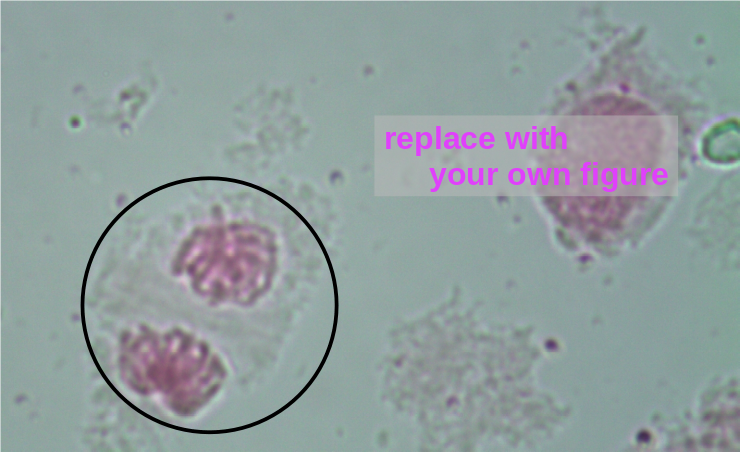 3. Anaphase I - - Explain how you know this is Anaphase I
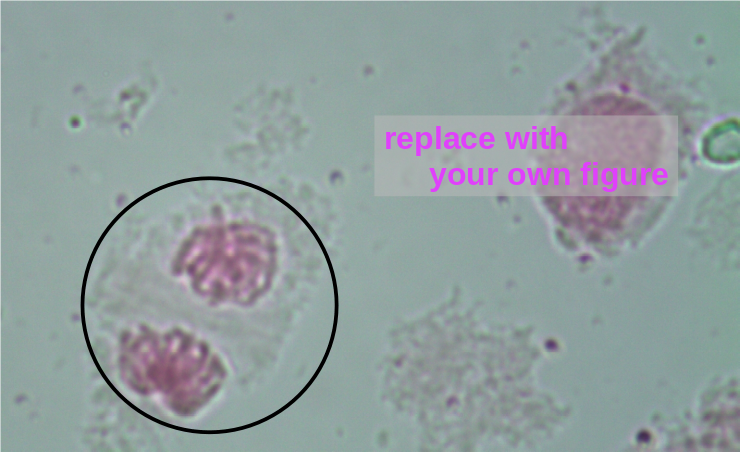 4.  Metaphase II or Anaphhase II - - Explain how you know this is Metaphase II or Anaphase II
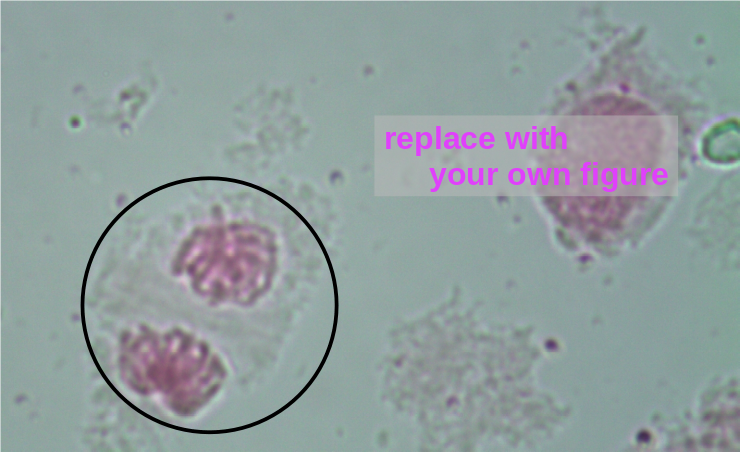 